Нужно реализовать новый метод начисления амортизации.Реализации нового метода начисления амортизации основных средств.С 01 января 2016 г.  сумма амортизации основного средства определяется исходя из количества дней с даты, когда основное средство становится пригодным к использованию. Такое условие содержится в пункте 2.37 "Положения  N 448-П" от 22.12.2014 который  звучит так "Начисление амортизации по объекту основных средств начинается с даты, когда он становится готов к использованию". Отличие данного метода от линейного метода начисления амортизации используемого в 1С Бухгалтерии в том что сумма амортизации считается исходя из количества дней амортизации, а не месяцев , в первый раз амортизация должна начисляться в месяце постановки основного средства на бухгалтерский учет, это принципиально важное условие.Техническое задание «Конфигурация – Бухгалтерия 3.0». Добавить новый метод начисления амортизации «Линейный по дням»: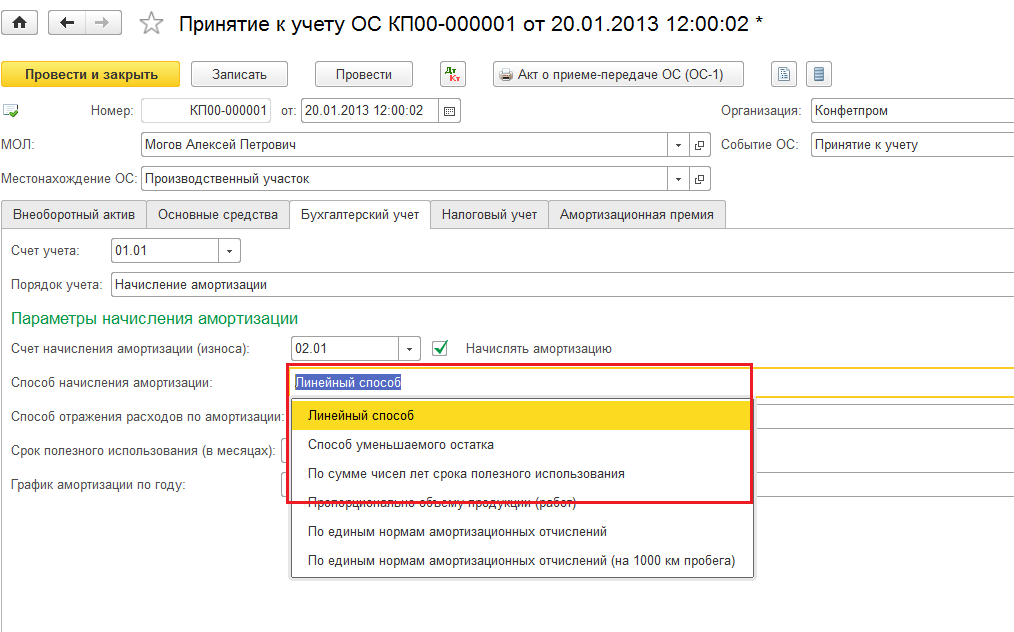 2.Для данного метода изменить форму Срок полезного использования (в днях).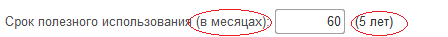 3.Сделать  авто заполнение графика ОС  – заполняется данными справочника ОС и документа( Справочник «годовой график амортизации» заполняется днями , которые приходятся на месяц периода). Предусмотреть заполнение 2мя способами А). По календарю производственному справочник «производственный календарь »рабочими днями. Б). По календарным дням.Пример : Ввели 90 дней(заполнение по календарным дням) , сумма 100 000 руб.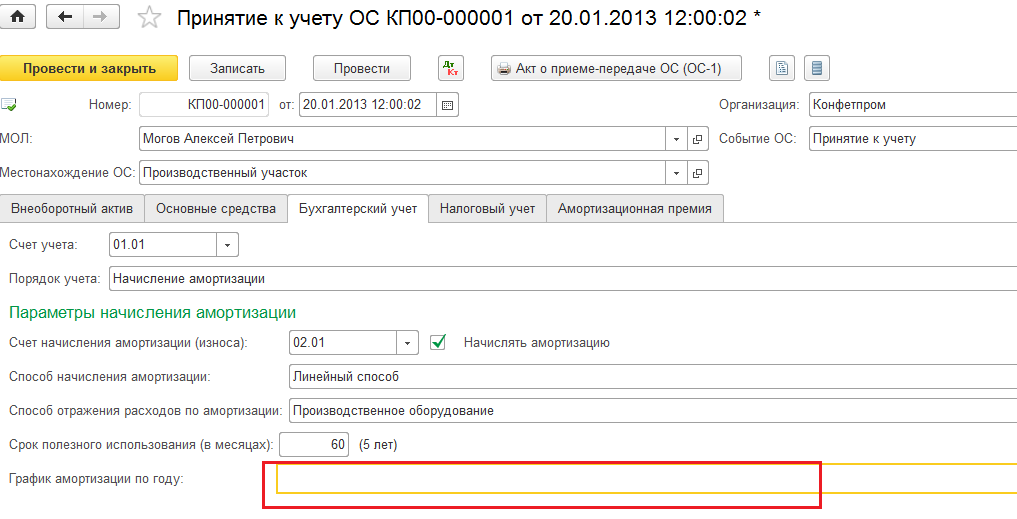 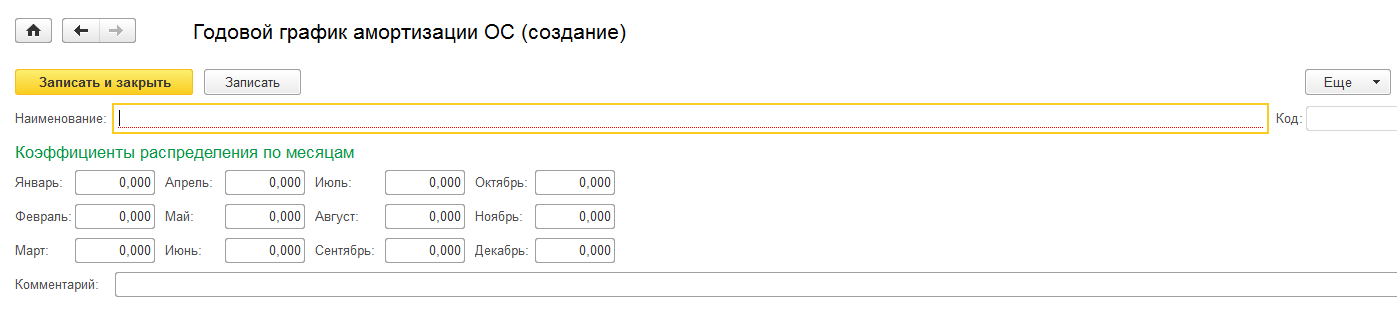 График должен заполняться так Январь 2013 – 20Февраль 2013-28Март 2013 - 31Апрель 2013 -113. Амортизация начисляется с первого месяца ввода ОС - Изменить алгоритм начисления ОС для нового метода начисления ОС. Сумма амортизации = доле приходящейся на данный период.Сумма по амортизации Январь 100000/90*20Февраля 100000/90*28Февраля 100000/90*31Февраля 100000/90*11